DESIGNATION DES ARBITRES	Ligue « II »  Professionnelle « Senior »	2ème  Journée « Aller » du 29 Septembre 2018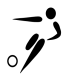 RencontreRencontreHeureTerrainArbitre1er  Assistant2ème Assistant4ème Arbitre4ème ArbitreCommissairePOULE « A »POULE « A »POULE « A »POULE « A »POULE « A »POULE « A »POULE « A »POULE « A »POULE « A »POULE « A »SAMEDI 29 SEPTEMBRE 2018SAMEDI 29 SEPTEMBRE 2018SAMEDI 29 SEPTEMBRE 2018SAMEDI 29 SEPTEMBRE 2018SAMEDI 29 SEPTEMBRE 2018SAMEDI 29 SEPTEMBRE 2018SAMEDI 29 SEPTEMBRE 2018SAMEDI 29 SEPTEMBRE 2018SAMEDI 29 SEPTEMBRE 2018SAMEDI 29 SEPTEMBRE 2018ASMSRS15H00LA MARSA " Gazon "KSIAA Mahmoud BEN FRAJ Ramzi BOUABID Mohamed FRADI Med Aziz FRADI Med Aziz MANAÏ Abdallah ASAESZ15H00ARIANA "Artificiel"  Huis-closBEL HAJ ALI Mejdi AMARA Wassim BEN HALIMA Borhene HAJ SASSI Kamel HAJ SASSI Kamel SAHLI Farid CSKASS15H00KORBA« Municipale »SAHBENI Jalel BOUJOMAA Med Amine CHRAÏF Mustapha CHRAÏF Mustapha MECHERGUI Mansour GANDOULA Chokri OBASD15H00BEJA « Gazon »JEAÏET HamzaBEN ROMDHANE Mootez DALY Khaled DALY Khaled JOUIROU Raed TANGOUR Hassen ESJUSSIL15H00MUSTAPHA DOURI"Gazon"SAOUDI Hamdi CHOURABI Abdessalem NAOUI Anis NAOUI Anis HAMADI Nabil KCHAOU Walid COMASOE15H00SLAH EDDINE BEN HMIDAHAJJI Ali BELGACEM  Slim NAÏLI ZIED NAÏLI ZIED AMMAR Montassar SAMI Mohamed POULE « B »POULE « B »POULE « B »POULE « B »POULE « B »POULE « B »POULE « B »POULE « B »POULE « B »POULE « B »SAMEDI 29 SEPTEMBRE 2018SAMEDI 29 SEPTEMBRE 2018SAMEDI 29 SEPTEMBRE 2018SAMEDI 29 SEPTEMBRE 2018SAMEDI 29 SEPTEMBRE 2018SAMEDI 29 SEPTEMBRE 2018SAMEDI 29 SEPTEMBRE 2018SAMEDI 29 SEPTEMBRE 2018SAMEDI 29 SEPTEMBRE 2018SAMEDI 29 SEPTEMBRE 2018ESREGSG15H00RADES« Municipale »GUEZGUEZ Rochdi BRAHAM Lyes JABALLAH Slim NAÏLI Hosni NAÏLI Hosni MAHFOUDH MustaphaESHSSCBA15H00HAMMAM SOUSSE " Gazon"REZGUI Bilel BOUZERAA Aymen EL FALAH Moez LAABIDI Belgacem LAABIDI Belgacem CHAFFAR Makrem CSCHCSDJ15H00LA CHEBBA« Municipale »FANNI Mohamed MAHJOUB Ramzi BEN HASSEN Yassine OUERTANI Sofiene OUERTANI Sofiene DAHAM Anis SSSSAMB15H00SFAX 2 Mars1 "Artificiel"MANSRI Walid EL MAY Hassene RIAHI Aymen JEBARA SofieneJEBARA SofieneNABLI Moncef ASKJS15H00KASSERINE "Gazon"BOUGUECHA Fares TRABELSI Chiheb NEFSI Sabeur BEN SALEM Haykel BEN SALEM Haykel GUIDARA Foued EOSBOCK15H00SIDI BOUZID"Gazon"KOCHAT Aymen MERNISSI Mahmoud AGUILES Mihoub OUNI Meher OUNI Meher FERCHICHI Ahmed  